  MIDDLE SCHOOL DAILY ANNOUNCEMENT BOARD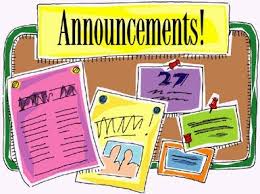 Thursday February 25, 2021*Good morning, Ida Middle School!! Here are your daily announcements:***Here’s a friendly reminder, boys and girls, masks MUST be worn properly.  They must cover your nose and mouth.  Mesh or masks with holes in them are NOT permitted to be worn in school, per Mr. Eack.  Also, you MUST maintain a distance of 6 foot when you are in the hallways.  Please, report to your classrooms immediately after you have taken care of things at your lockers!  Remember, there is to be no hanging out in the hallways.  We’re all just trying to do our part to stay healthy, Covid free and in school!February is African American History Month, there is a flyer in the office with different activities being offered at Monroe County Community College this month in honor of this.  Please feel free to check it out!*Also, 8th graders, your HS scheduling is under way. Please bring your yellow sheet with your class selections, signed by your parent/guardian.  There are extras in the office if you need them.**Congratulations to our MATHCOUNTS team consisting of Tiernan Strimpel, Mackenzie Dollison, Benner Nelson and Asher Hamm.  The team did well overall against 7 other schools and 35 students.  
Brenner and Asher qualified to move onto the Chapter Invitational today.STUDENT COUNCIL NEWS:February is "Heart Health Month", please refer to the facts on the posters in the hallway.  The Student council will be hosting a jump rope and jumping jack competition during lunch, please see Mrs. Butz during lunch if you are interested in participating.  Grade level winners will win a $10 gift card to the restaurant of their choiceSPORTS NEWS:MS Wrestling:  Our MS wrestlers will be hosting the Ida Jamboree @ 5 p.m. this afternoon!   Next week they will travel to Clinton.  Good luck, gentlemen!MS Girls Basketball:   7th grade girls basketball team defeated Clinton last night by a score of 21 to 6.  Julia Willams had 10 points, Alyssa Torres had 13, and Alexa Swiderski with 12 points.  Caylee Kozlowski  came in with 4 points, and Madalyn Lutz finished with 2 pts.The 8th grade girls basketball team lost a tough matchup with Clinton last night 24-17. Clare Allen led all scoring with 11 points followed closely by Jessica Schrader with 10 points. Olivia Sheer added 7 points, Rylee Shaffer had 5, and Reese Hennessey added a lone bucket for 2 points. The effort the girls displayed the entire game was phenomenal. Good job ladies.There is no practice today.  The next practice is Friday at 3:30 to 5:00Good job ladies!Next week our ladies will travel to Hudson on Monday and are back here at home to take on Hillsdale Wednesday afternoon.  Good luck!**Also, if any of our student athletes have not turned in their PTP’s, please do so as soon as possible!**The weather is cold, please remember to bring your jackets with you to lunch so that you have it with you for recess.**Remember, it’s a GREAT day to be a BLUESTREAK!   ***At this time, please stand to recite the Pledge of Allegiance.